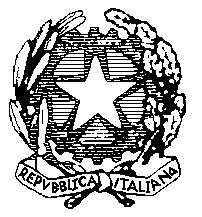 ISTITUTO MAGISTRALE “MARIA IMMACOLATA”PIAZZA EUROPA, 37-71013 S. GIOVANNI ROTONDOTel.0882/456019-Fax 0882/451689Cod. mecc: FGPM05000Q – Cod. Fisc. 83002000715E-mail: fgpm05000q@istruzione.it -  fgpm05000q @pec.istruzione.itSito Internet: www.magistrale-immacolata.it---- o O o ---	Prot. n° 948-C/10                                                                      San Giovanni Rotondo, 25-02-2015CIRCOLARE N° 71                                                                       AL PERSONALE DOCENTE                                                                                         AI COLLABORATORI DEL DIRIGENTE                                       ALLA DSGA                                                        AL PERSONALE ATA                                           AGLI ALUNNI                                               ALLE FAMIGLIE                                                                                                                                                  SEDE  OGGETTO: PON-FESR “Ambienti per l’apprendimento” - Asse II Ob. C / FSE 2007-2013.                     Inizio lavori.Si comunica che i lavori del progetto di cui all’oggetto inizieranno in data 3 marzo p.v. Per tale gravoso impegno è richiesta la collaborazione di tutti. In particolare sarà inibito alle attività didattiche, dal giorno 2 marzo e presumibilmente sino al termine delle lezioni, il piano dove è ubicata la palestra (piano terra) con la stessa,  i relativi spogliatoi e le aule didattiche delle classi: 2° A ling, 1° A ling e 3°A scient. Per queste ultime si è predisposto il trasferimento in altri locali dell’Istituto secondo il seguente schema:	Si precisa che le attività motorie e sportive saranno svolte con lezioni pratiche in altre strutture scolastiche (da individuare) e teoriche, in classe.                                                  Il Dirigente scolastico                                                   Prof. Pasquale PalmisanoCLASSEN° ALUNNIUBICAZIONE ATTUALE SPOSTAMENTO2°A  ling.30CENTRALE (piano terra)S. Giuseppe (1° piano)1°A  ling.23CENTRALE (piano terra)S.Giuseppe (1° piano)5°A  sc. um.13S. GIUSEPPECentrale (sala docenti)3°A  scient.26CENTRALE (piano terra)Centrale (3° piano  in 4° C scient.)5°D  scient.19CENTRALE (3° piano)Via Cellini